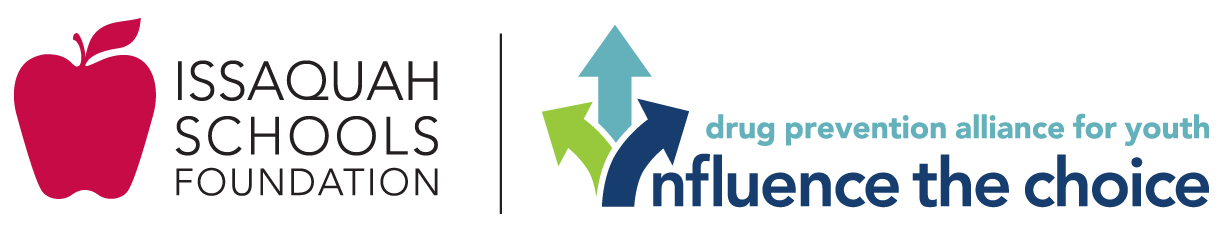 March 23, 2017Contact:	Pat Castillo, Director, ITC – Drug Prevention Alliance for YouthPhone:	954-914-1691E-Mail:	pat@isfdn.org****PHOTO OPPORTUNITY****“Looks can be deceiving if you don’t know what to look for”  Parents learn the possible signs of teen alcohol or other drug use at“Hidden in Plain Sight” exhibitOn Tuesday March 28th from 6:30 pm – 8:30 pm at Liberty High School, parents and adults will be given the opportunity to walk through a “mock” teenagers room to see if they can spot signs of at-risk alcohol or drug use behaviors by the types of items “hidden” in the room.  The evening will see parents walk through the room to see how many items they can find and learn what they missed.  Resource experts from law enforcement, substance abuse and mental health treatment, prevention and fire & rescue will be available for one to one conversations with participants.This parent-adult only event has been organized by Influence the Choice – Drug Prevention Alliance for Youth, an initiative of the Issaquah Schools Foundation, and is an inaugural event in partnership with Friends of Youth, Issaquah PTSA Council 2.6, City of Sammamish Police Department, City of Issaquah Police Department, Eastside Fire & Rescue, City of Sammamish Parks & Recreation and ParentWiser (Parent Education in Issaquah Schools), Liberty High School and Maywood Middle School.  In planning since October 2016, this exhibit and hands on experience will encourage parents/adults to speak to their children about at-risk behavior that could lead to alcohol or drug disorders.Jerry Blackburn, Chair of the Alliance and Friends of Youth Program Manager- Substance Abuse and Prevention Services says, “Parents continue to be the number one prevention tool to keep their kids from getting involved with alcohol or drugs.  Through this effort, we are giving parents/adults just a few more tools in their toolbox and to reinforce the fact that they are just that – number one when it comes to prevention.” This is a FREE event for the community and participants can either register at www.eventbrite.com/e/hidden-in-plain-sight-tickets-31740598986 or simply show up at Liberty High School, 16655 SE 136th St., Renton, WA#  #  #